LAKEHEAD UNIVERSITYCollaborative Graduate Program – Specialization in Gender and Women’s StudiesAPPLICATION FORMThe Gender and Women’s Studies Program at Lakehead University offers a Specialization in Gender and Women’s Studies to students accepted into graduate programs in the academic units of Education, English, Social Justice, Psychology, Social Work and Sociology. Students must complete the master’s degree requirements in their home academic unit including Gender and Women’s Studies 5101 and a thesis or major research paper with a Gender and Women’s Studies focus. The Gender and Women’s Studies Graduate Committee will assess your application based on the information you provide below.Complete the following form and submit to:	The Office Graduate & International Studies Lakehead University 955 Oliver Road, Thunder Bay, Ontario P7B 5E1NAME:                                         Student #:  DEGREE SOUGHT:MEd. Educational StudiesM.A. EnglishM.A. Social JusticeM.A. Clinical PsychologyM.S.W. Social WorkM.A. SociologyNAME OF ADVISOR (IF KNOWN): ON A SEPARATE SINGLE PAGE:Indicate the relevant Gender and Women’s Studies course work and/or degrees (major or minor) you have acquired and the name of the institution in which these studies were completed.If you do not have a major or minor degree in Gender and Women’s Studies, please detail course work with a gendered and feminist orientation, and topics of course papers that relate to Gender and Women’s Studies. A letter of support may also be provided.Please also indicate any work or volunteer experience that applies to Gender and Women’s Studies.Briefly explain how your proposed research project or thesis would include a focus on the field ofGender and Women’s Studies and why you want to study in the area of Gender and Women’s Studies.                 STUDENT SIGNATURE				DATE: SIGNATURE OF GRADUATE COORDINATOR	DATE:                   (Representing Gender &Women’s Studies                            Graduate Committee Approval)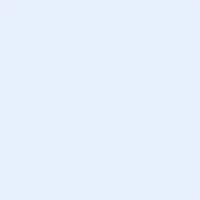 